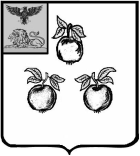 БЕЛГОРОДСКАЯ ОБЛАСТЬАДМИНИСТРАЦИЯ МУНИЦИПАЛЬНОГО РАЙОНА«КОРОЧАНСКИЙ РАЙОН» ПОСТАНОВЛЕНИЕКороча24 марта 2022 г.                                                                                                                         № 243О внесении изменений в постановление администрации муниципального района «Корочанский район» от 6 апреля 2020 года № 168 В целях актуализации данных бюджета к бюджетному прогнозу Корочанского района на долгосрочный период  до 2025 года администрация муниципального района «Корочанский район» п о с т а н о в л я е т:Внести изменения в постановление администрации муниципального района «Корочанский район» от 6 апреля 2020 года № 168 «Об утверждении бюджетного прогноза Корочанского района на долгосрочный период  до 2025 года»: - в бюджетный прогноз Корочанского района на долгосрочный период до 2025 года (далее - бюджетный прогноз), утвержденный в пункте 1 названного постановления:- приложения № 3 и № 4 к бюджетному прогнозу изложить в редакции согласно приложению к настоящему постановлению.Глава администрации Корочанского  района                                                                           Н.В. Нестеров                                                                                                        Приложениек постановлению администрациимуниципального района«Корочанский район»от « 24 » марта 2022г.№ 243Приложение № 3к бюджетному прогнозу Корочанского районана долгосрочный период до 2025 годаОсновные параметры районного и консолидированного бюджетовКорочанского района на долгосрочный период                                                                                                                                   (тыс. рублей)           Приложение № 4к бюджетному прогнозу  Корочанского района на долгосрочный период до 2025 годаОсновные параметры районного и консолидированногобюджетов Корочанского района на долгосрочный период в соответствии         с функциональной структурой расходов            (тыс. рублей)	Показатель2018 год2019 годПлановый периодПлановый периодПлановый периодПрогнозный периодПрогнозный периодПрогнозный периодПоказатель2018 год2019 год2020 год2021 год2022 год2023 год2024 год2025 годРайонный бюджетРайонный бюджетРайонный бюджетРайонный бюджетРайонный бюджетРайонный бюджетРайонный бюджетРайонный бюджетРайонный бюджет1. Доходы, всего, в т.ч.:1 716 6281 649 6391 854 3122 113 6542 602 5392 168 2682 165 7732 197 4871.1. Налоговые доходы, в т.ч.:504 666521 125514 016604 670615 711656 357700 617731 784-налог на доходы физических лиц467 382479 065474 629566 417571 606611 274654968680 6791.2. Неналоговые доходы41 19847 57929 93331 59335 06835 75836 48137 0281.3. Безвозмездные поступления1 170 7641 080 9351 310 3631 477 3911 951 7601 476 1531 428 6751 428 675в том числе:-дотации185 065209 983223 408229 717319 747235 761223 973223 973-субсидии340 574142 189216 381169 885451 761166 68888 50288 502-субвенции619 369679 040793 563927 531966 0851 010 7281 034 221 1 034 2212. Расходы1 737 4371 611 2861 890 4372 262 6522 700 3862 168 2682 165 7732 197 4873. Дефицит/профицит-20 80938 353-36 125- 148 998-97 8420004. Муниципальный долг 00000000Консолидированный бюджетКонсолидированный бюджетКонсолидированный бюджетКонсолидированный бюджетКонсолидированный бюджетКонсолидированный бюджетКонсолидированный бюджетКонсолидированный бюджетКонсолидированный бюджет1. Доходы, всего1 787 9011 724 8101 927 3642 194 3222 685 4152 259 6882 260 8522 296 3582. Расходы, всего1 801 3561 683 3591 984 7512 365 7132 783 2622 259 6882 260 8522 296 3583. Дефицит (-) / профицит (+)-13 45541 451-57 387-171 392- 97 842000Показатель2018год2019годПлановый периодПлановый периодПлановый периодПлановый периодПлановый периодПрогнозный периодПрогнозный периодПрогнозный периодПоказатель2018год2019год2020 год2020 год2021год2022 год2022 год2023год2024 год2025 годРайонный бюджетРайонный бюджетРайонный бюджетРайонный бюджетРайонный бюджетРайонный бюджетРайонный бюджетРайонный бюджетРайонный бюджетРайонный бюджетРайонный бюджетОбщегосударственные вопросы106 538125 959125 959173 263202 114202 114200 569208 360240 692250 320Национальная оборона2 1932 4072 4072 7232 8382 8380000Национальная безопасность и правоохранительная деятельность4 9116 9896 9899 9638 7338 7338 5758 9529 3039 303Национальная экономика129 15199 19599 195192 324295 302295 302284 626134 006146 609152 473Жилищно-коммунальное хозяйство80 88198 74998 74997 023148 823148 823234 81754 52935 98737 426Охрана окружающей среды0001584 2104 21049000Образование826 219699 830699 830743 797812 681812 6811 102 9681 014 326956 231993 266Культура, кинематография142 628153 377153 377195 694196 110196 110194 068206 116220 549229 371Здравоохранение33 5661 7441 7441 20021 81421 81438 379000Социальная политика272 222285 428285 428377 200453 846453 846478 256406 597399 982415 981Физическая культура и спорт25 39321 44421 44419 82723 51523 51527 50723 83524 52725 508Средства массовой информации6648048041 2941 4781 4781 7921 7921 7921 792Обслуживание муниципального долга0000000000Межбюджетные трансферты113 071115 360115 36075 97291 18891 188128 78086 55882 04782 047Условно-утвержденные расходы000000023 19748 0550ИТОГО:1 737 4371 611 2861 890 4381 890 4382 262 6522 700 3862 700 3862 168 2682 165 7742 197 487Консолидированный бюджетКонсолидированный бюджетКонсолидированный бюджетКонсолидированный бюджетКонсолидированный бюджетКонсолидированный бюджетКонсолидированный бюджетКонсолидированный бюджетКонсолидированный бюджетКонсолидированный бюджетКонсолидированный бюджетОбщегосударственные вопросы194 726214 221242 090242 090269 961266 826266 826279 727314 076326 639Национальная оборона2 1932 4072 7232 7232 8382 8672 8672 9713 0723 072Национальная безопасность и правоохранительная деятельность10 9149 76813 76113 76112 69813 06013 06013 43713 78814 340Национальная экономика138 117113 052205 095205 095309 521298 766298 766148 145160 749179 887Жилищно-коммунальное хозяйство135 547163 015163 363163 363241 287339 962339 962120 32694 98098 963Охрана окружающей среды001581584 2104949000Образование826 219699 830743 797743 797812 6811 102 9681 102 9681 014 326956 231964 480Культура, кинематография157 950167 421209 769209 769211 592212 829212 829221 701236 134265 696Здравоохранение33 5661 7441 2001 20021 81438 37938 379000Социальная политика272 222285 468377 240377 240453 946478 257478 257406 597399 982415 981Физическая культура и спорт29 23825 62924 26124 26123 68727 50727 50723 83524 52725 508Средства массовой информации6648041 2941 2941 4781 7921 7921 7921 7921 792Обслуживание муниципального долга0000000000Условно-утвержденные расходы000000026 83055 5210ИТОГО:1 801 3561 683 3591 984 7511 984 7512 365 7132 783 2622 783 2622 259 6872 260 8522 296 358